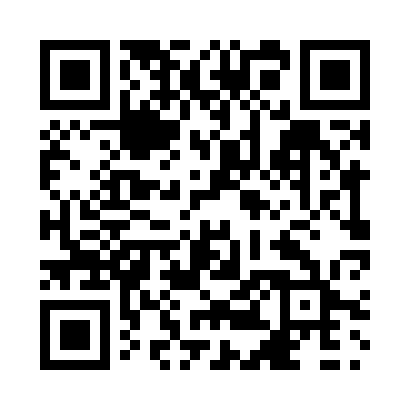 Prayer times for Clarence, Nova Scotia, CanadaWed 1 May 2024 - Fri 31 May 2024High Latitude Method: Angle Based RulePrayer Calculation Method: Islamic Society of North AmericaAsar Calculation Method: HanafiPrayer times provided by https://www.salahtimes.comDateDayFajrSunriseDhuhrAsrMaghribIsha1Wed4:366:101:186:188:2710:012Thu4:346:081:186:198:2810:033Fri4:326:071:186:208:2910:054Sat4:306:051:186:218:3110:075Sun4:286:041:186:218:3210:086Mon4:266:031:186:228:3310:107Tue4:246:011:186:238:3410:128Wed4:226:001:176:238:3510:149Thu4:205:591:176:248:3710:1510Fri4:195:581:176:258:3810:1711Sat4:175:561:176:258:3910:1912Sun4:155:551:176:268:4010:2113Mon4:135:541:176:278:4110:2214Tue4:125:531:176:288:4310:2415Wed4:105:521:176:288:4410:2616Thu4:085:511:176:298:4510:2817Fri4:075:491:176:298:4610:2918Sat4:055:481:176:308:4710:3119Sun4:035:471:186:318:4810:3320Mon4:025:471:186:318:4910:3421Tue4:005:461:186:328:5010:3622Wed3:595:451:186:338:5110:3723Thu3:575:441:186:338:5210:3924Fri3:565:431:186:348:5310:4125Sat3:555:421:186:348:5410:4226Sun3:535:411:186:358:5510:4427Mon3:525:411:186:368:5610:4528Tue3:515:401:186:368:5710:4729Wed3:505:391:196:378:5810:4830Thu3:495:391:196:378:5910:4931Fri3:475:381:196:389:0010:51